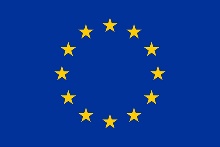 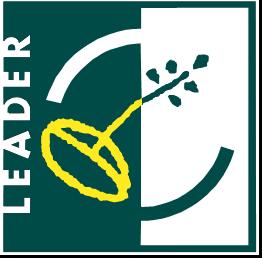 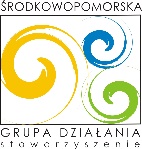 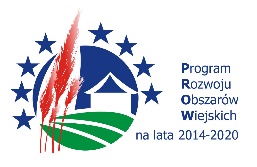 Manowo, dnia 25 maja 2018 r.GMINA MANOWOWykonawcy biorący udział w postępowaniuo udzielenie zamówienia publicznegoTreść zapytań od wykonawców, wyjaśnienia zamawiającegotreści specyfikacji istotnych warunków zamówieniadotyczy: postępowanie o udzielenie zamówienia publicznego nr IG.271.1.7.2018 - „Dostawa oświetlenia z zasilaniem solarnym w ramach zadania inwestycyjnego pn. Rozbudowa i przebudowa infrastruktury rekreacyjnej terenu kąpieliska w Rosnowie”.Gmina Manowo z siedzibą w Manowie, jako Zamawiający, działając zgodnie z art. 38 ust. 1 i 2 ustawy z dnia 29 stycznia 2004r. Prawo zamówień publicznych (Dz. U. z 2017r. poz. 1579 ze zm.)  zwanej dalej „ustawą”, przekazuje treść zapytań od Wykonawców i wyjaśnienia Zamawiającego dotyczących treści specyfikacji istotnych warunków zamówienia, zwanej dalej „SIWZ”: 1. Oprawa do lampy ma być typu parkowa np. kula, czy tradycyjna, typu uliczna?Wyjaśnienia ZamawiającegoOprawa do lampy ma być parkowa 2. Moc panela fotowoltaicznegoWyjaśnienia ZamawiającegoMoc panela solarnego min. 18W, min. 2000 lm3. Czy jest możliwość zmiany akumulatora litowo-jonowego na odpowiednik akumulatora żelowego (akumulatory litowo-jonowe – producent nie zaleca ich ładowania poniżej zera stopni)Wyjaśnienia ZamawiającegoZamawiający nie wyraża zgody na zmianę akumulatora.4. Czy jest jakiś wzór lampy?Wyjaśnienia ZamawiającegoZamawiający nie ma konkretnego wzoru lampy, oczekuje by była ona estetyczna i spełniała opisane wymogi.5. Jak ma pracować lampa w nocy, kiedy jest czujnik ruchu, tzn. czy ma być zgaszona, czy pracować np. z mocą 10% po wykryciu ruchu zapala się na 100%, np. na 5 minut i później wraca w tryb ściemnienia 10%.Wyjaśnienia ZamawiającegoZamawiający dopuszcza obie formy pracy lampy z czujnikiem ruchu.Wójt Gminy Manowo(-) Roman Kłosowski